Анкета  для  родителей подготовительной группы«Капельки»Цель - выявление у родителей удовлетворенности работой педагогов детского сада и группы «Капельки».1. Вы в системе получаете информацию о целях и задачах детского сада в области обучения и воспитания Вашего ребенка? а) Даб) Нет Вы в системе получаете информацию о режиме работы дошкольного учреждения?а) Даб) Нет 3. Вы в системе получаете информацию о питании (меню)? а) Даб) Нет 4. В дошкольном учреждении проводится специальная работа по адаптации детей? а) Даб) Нет 5. Воспитатели обсуждают с родителями различные вопросы, касающиеся жизни ребенка в ДОУ ?а) Даб) Нет 6. Организуются ли в детском саду совместные мероприятия с участием родителей, детей и педагогов?а) Даб) Нет 7. Родители получают информацию о жизни и об успехах ребенка в детском саду? а) Даб) Нет 8. Родители имеют возможность обсудить вместе с сотрудниками успехи детей?а) Даб) Нет9. Сотрудники детского сада интересуются, насколько их работа удовлетворяет родителей?а) Даб) Нет10. Удовлетворяет ли Вас уход, воспитание и обучение, которые получает Ваш ребенок?а) Даб) Нет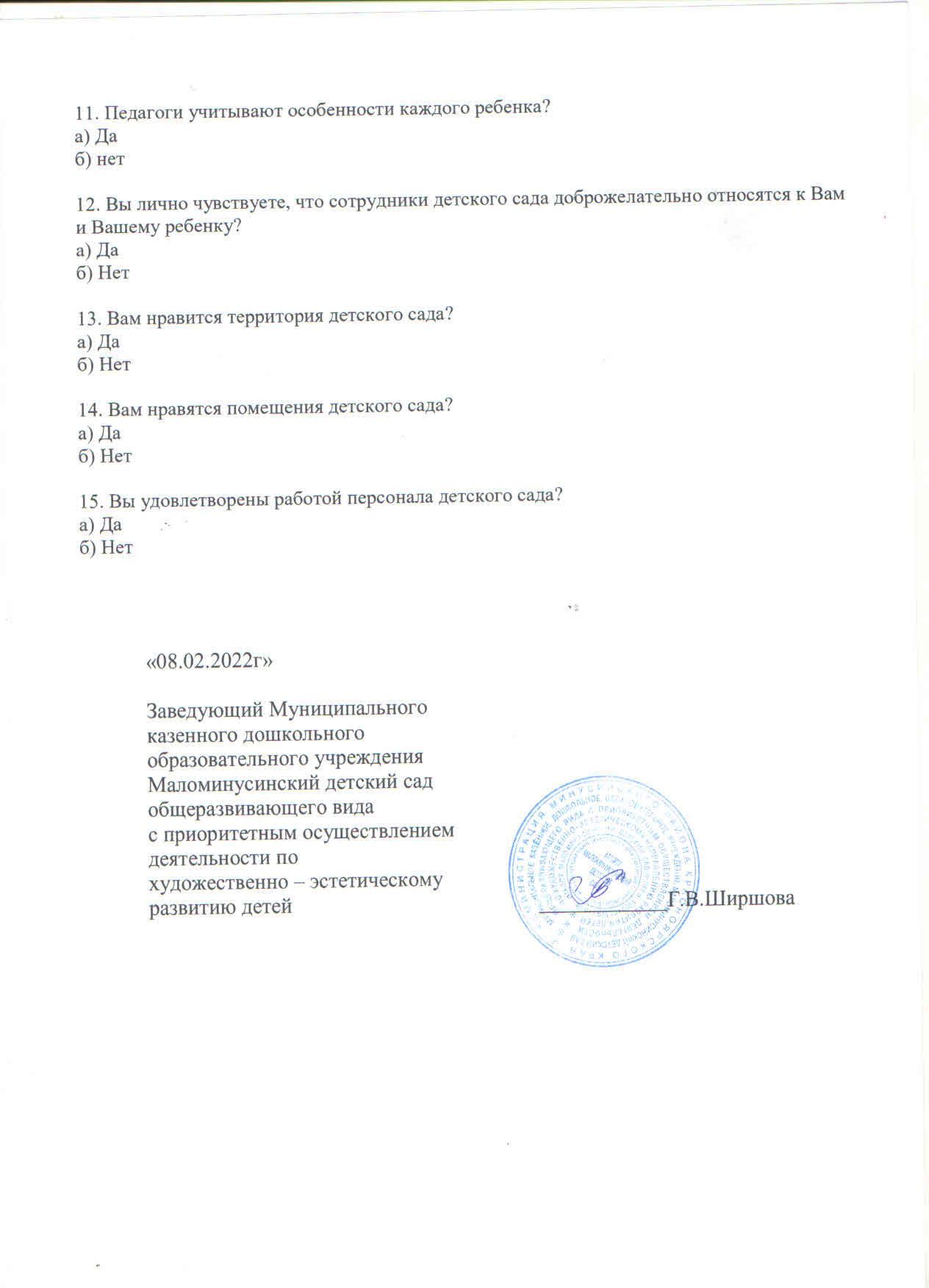 Аналитическая записка по результатам анкетирования родителей МКДОУ Маломинусинский детский сад группа «Капельки»«Выявление удовлетворенности родителей работой педагога группы «Капельки».В анкетирование приняли участие 15 из 18 родителей.  По итогам анкетирования родителей можно сделать вывод, что большинство родителей удовлетворяет деятельность педагога. Благодарность педагогам и пожелания успехов высказали 14  человек.«08» февраля 2022г.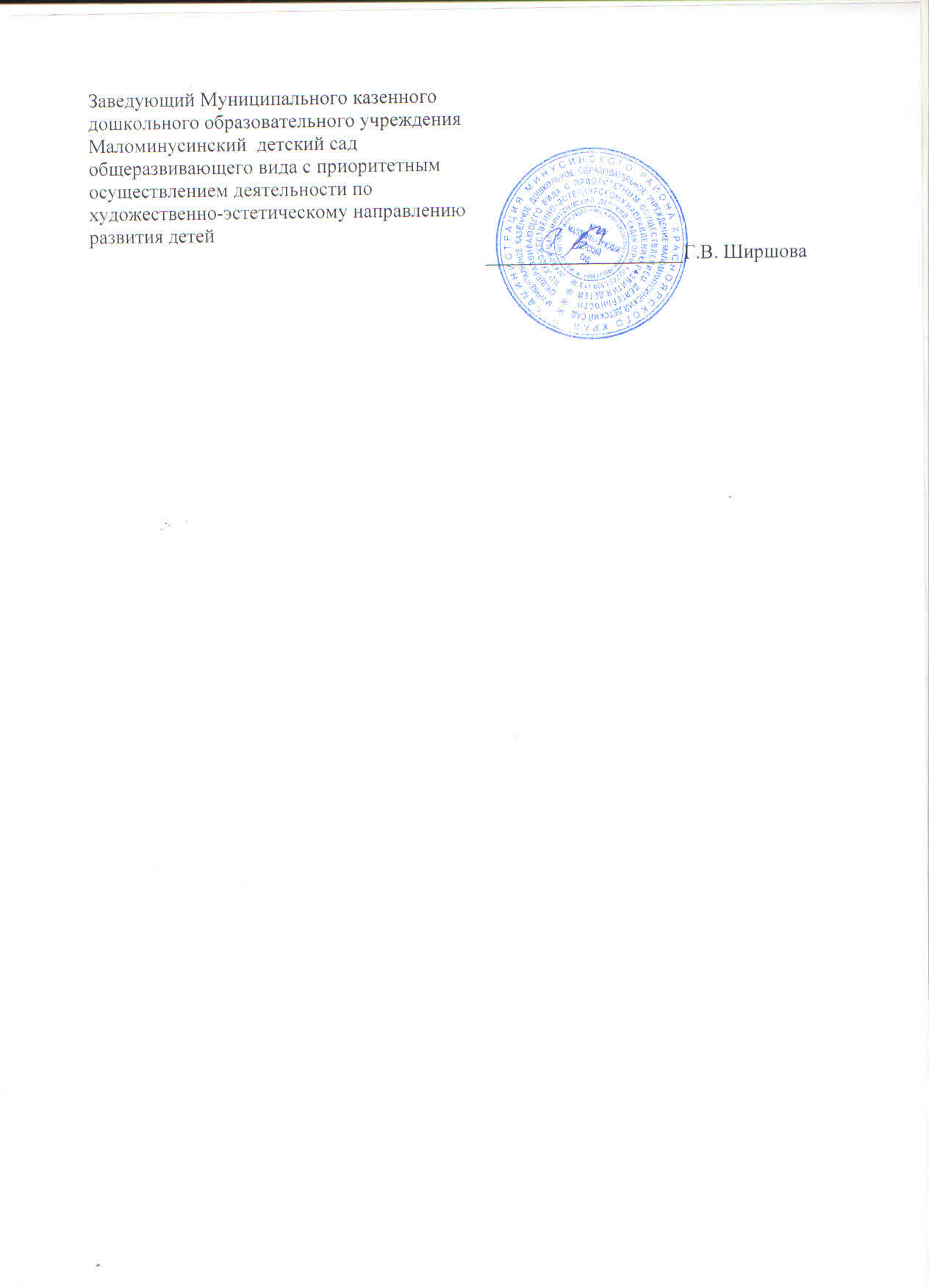 №п/пНаименование вопросов%1.Вы в системе получаете информацию:- о целях и задачах детского сада в области обучения и воспитания Вашего ребенка100- о режиме работы дошкольного учреждения100- о питании (меню).1002.В дошкольном учреждении проводится специальная работа по адаптации детей 983Воспитатели обсуждают с родителями различные вопросы, касающиеся жизни ребенка в ДОУ 1004.Организуются ли в детском саду совместные мероприятия с участием родителей, детей и педагогов?1005.Родители получают информацию о жизни и об успехах ребенка в детском саду? 1006.Родители имеют возможность обсудить вместе с сотрудниками успехи детей1007.Сотрудники детского сада интересуются, насколько их работа удовлетворяет родителей1008.Удовлетворяет уход, воспитание и обучение, которые получает Ваш ребенок 1009Педагоги учитывают индивидуальные особенности каждого ребенка.9810.Вы лично чувствуете, что сотрудники детского сада доброжелательно относятся к Вам и Вашему ребенку.10011.Вам нравится территория детского сада?10012.Вам нравится помещение детского сада?10013.Вы удовлетворены работой персонала детского сада? 100